Fakultas (Faculty)				: Ilmu KomputerProgram Studi (Study Program)			: Magister Teknik Informatika		Jenjang (Grade)	: S-2Mata Kuliah (Course)				: Programming Paradigm			SKS (Credit)	: 3		Semester (Semester) :  1Kode Mata Kuliah (Code)    				: MTIK-232					Sertifikasi (Certification) 	:        Ya (Yes)          Tidak (No) Mata Kuliah Prasyarat (Prerequisite) 		:  -										..............................................Dosen Koordinator (Coordinator)			:   -Dosen Pengampuh (Lecturer)				: 						       Tim (Team)                   Mandiri (Personal)Capaian Pembelajaran Mata Kuliah (Course Learning Outcomes) 	: Deskripsi Mata KuliahBahan KajianImplementasi Pembelajaran Mingguan (Implementation Process of weekly learning time) Pengalaman Belajar Mahasiswa (Student Learning Experiences) 	Studi kasus.Bentuk dan Bobot Penilaian Bentuk Penilaian	Tugas	= 20%	Kuis	= 20%	UTS/MID	= 25%	UAS	= 35%Bobot penilaian	≥ 85	= A	≥ 70 s.d < 85	= B	≥ 60 s.d < 70	= C	≥ 50 s.d < 60	= D	< 50      	= EBuku Sumber (References)Martini, S., Gabbrielli, M. (2010). “Programming Languages: Principles and Paradigms”. Germany: Springer London. Ford, N. (2014). “Functional Thinking: Paradigm Over Syntax”. United States: O'Reilly Media.Nurhachita, N., & Negara, E. S. (2021). A comparison between deep learning, naïve bayes and random forest for the application of data mining on the admission of new students. IAES International Journal of Artificial Intelligence, 10(2), 324.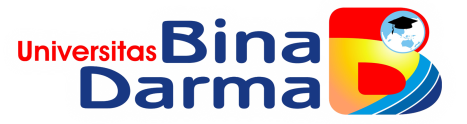 RENCANA PEMBELAJARAN SEMESTER (SEMESTER LESSON PLAN)Nomor DokFRM/KUL/01/02 RENCANA PEMBELAJARAN SEMESTER (SEMESTER LESSON PLAN)Nomor Revisi 02RENCANA PEMBELAJARAN SEMESTER (SEMESTER LESSON PLAN)Tgl. Berlaku 1 Januari 2018 RENCANA PEMBELAJARAN SEMESTER (SEMESTER LESSON PLAN)Klausa ISO 7.5.1 & 7.5.5Disusun oleh (Prepared by)Diperiksa oleh (Checked by)Disetujui oleh (Approved by)Tanggal Validasi (Valid date)Capaian Pembelajaran Lulusan Program Studi MTI (CPL)SikapPengetahuanKeterampilan UmumKeterampilan KhususBertakwa kepada Tuhan Yang Maha Esa dan mampu menunjukkan sikap religiusMenjunjung tinggi nilai kemanusiaan dalam menjalankan tugas berdasarkan agama, moral dan etika.Dapat berperan sebagai warga negara yang bangga dan cinta tanah air, memiliki nasionalisme serta rasa tanggungjawab pada negara dan bangsa.Dapat berkontribusi dalam peningkatan mutu kehidupan bermasyarakat, berbangsa, dan bernegara berdasarkan Pancasila.Dapat bekerja sama dan memiliki kepekaan sosial serta kepedulian terhadap masyarakat dan lingkungan.Dapat menghargai keanekaragaman budaya, pandangan, agama, dan kepercayaan, serta pendapat atau temuan orisinal orang lain.Taat hukum dan disiplin dalam kehidupan bermasyarakat dan bernegara.Menunjukkan sikap bertanggungjawab atas pekerjaan di bidang keahliannya secara mandiri.Menginternalisasi nilai, norma, dan etika akademik.Menginternalisasi semangat kemandirian, kejuangan, dan kewirausahaan Memiliki kemampuan memecahkan permasalahan sains dan teknologi dalam bidang Ilmu Komputer/Informatika melalui pendekatan inter atau multidisipliner.Mempunyai pengetahuan dan pemahaman sejumlah tema ilmu komputer, termasuk abstraksi, kompleksitas dan evolusi dari perubahan/pengembangan keilmuan dan prinsip-prinsip umum ilmu komputer seperti berbagi (sharing) sumber daya, keamanan (security) dan bekerja secara paralel (concurrency).Memiliki pengetahuan sesuai dengan capaian pembelajaran program studi S2 Ilmu Komputer pada “Domain Spesific” atau “Research” sesuai dengan konsentrasi Program Studi yaitu Enterprise IT Infrastructure, Enterprise Network Security, dan Enterprise Software Engineering.Mampu mengembangkan pemikiran logis, kritis, sistematis, dan kreatif melalui penelitian ilmiah, penciptaan desain atau karya seni dalam bidang ilmu pengetahuan dan teknologi yang memperhatikan dan menerapkan nilai humaniora sesuai dengan bidang keahliannya, menyusun konsepsi ilmiah dan hasil kajiannya berdasarkan kaidah, tata cara, dan etika ilmiah dalam bentuk tesis, dan memublikasikan tulisan dalam jurnal ilmiah terakreditasi tingkat nasional dan mendapatkan pengakuan internasional berbentuk presentasi ilmiah atau yang setara;Mampu melakukan validasi akademik atau kajian sesuai bidang keahliannya dalam menyelesaikan masalah di masyarakat atau industri yang relevan melalui pengembangan pengetahuan dan keahliannya.Mampu menyusun ide, hasil pemikiran, dan argumen saintifik secara bertanggung jawab dan berdasarkan etika akademik, serta mengkomunikasikannya melalui media kepada masyarakat akademik dan masyarakat luas.Mampu mengidentifikasi bidang keilmuan yang menjadi obyek penelitiannya dan memposisikan ke dalam suatu peta penelitian yang dikembangkan melalui pendekatan interdisiplin atau multidisiplin.Mampu mengambil keputusan dalam konteks menyelesaikan masalah pengembangan ilmu pengetahuan dan teknologi yang memperhatikan dan menerapkan nilai humaniora berdasarkan kajian analisis atau eksperimental terhadap informasi dan data.Mampu mengelola, mengembangkan dan memelihara jaringan kerja dengan kolega, sejawat di dalam lembaga dan komunitas penelitian yang lebih luas.Mampu meningkatkan kapasitas pembelajaran secara mandiri; danMampu mendokumentasikan, menyimpan, mengamankan, dan menemukan kembali data hasil penelitian dalam rangka menjamin kesahihan dan mencegah plagiasi.Mampu mendesain, menganalisis, dan mengimplementasikan behaviour sistem berbasis komputer yang berkualitas (terukur dan teruji) dengan mengaplikasikannya pada domain yang sesuai dengan konsentrasi Program Studi yaitu Enterprise IT Infrastructure, Enterprise Network Security, dan Enterprise Software Engineering berdasarkan kebutuhan dan keterbatasan sistem, serta mampu mengelolanya dengan tepat.Capaian Pembelajaran Mata Kuliah (CPMK)Mampu mendesain, menganalisis dan mengevaluasi prinsip-prinsip, perspektif dan paradigma yang lebih luas tentang pemrograman tingkat lanjut yang mampu menilai konsep dan bahasa pemrograman mana yang sesuai dan tepat untuk menyelesaikan kebutuhan bisnis dan organisasi.Mampu mendesain, menganalisis dan mengevaluasi prinsip-prinsip, perspektif dan paradigma yang lebih luas tentang pemrograman tingkat lanjut yang mampu menilai konsep dan bahasa pemrograman mana yang sesuai dan tepat untuk menyelesaikan kebutuhan bisnis dan organisasi.Deskripsi Singkat Mata KuliahMerupakan mata kuliah khusus pada konsentrasi Program Studi yaitu “Enterprise Software Engineering” yang memberikan gambaran mendesain, menganalisis dan mengevaluasi prinsip-prinsip, perspektif dan paradigma yang lebih luas tentang pemrograman tingkat lanjut yang mampu menilai konsep dan bahasa pemrograman mana yang sesuai dan tepat untuk menyelesaikan kebutuhan bisnis dan organisasi.Bahan Kajian (Materi Pembelajaran)Concepts, principles and implementation techniques of the paradigm or languageUnderlying foundations of the language or paradigmUse of the language or paradigm for analyze and advanced problem solvingAnalyze and differentiate the main programming paradigmsIdentify the fundamentals of a language or paradigmAnalyze the differences between different languagesFunctional programming: the function concept, higher order functions, currying, evaluation strategies, streams, pattern matching, overloading, polymorphism, interpretation, types and classesFormal languages and syntax analysis: automata, regular expressions, grammars, lexical analysis, recursive descent, classes of languagesInternet programmingLanguage translation: interpretation, compilation and linkingMingguSub CPMK(Kemampuan akhir yang direncanakan)Bahan Kajian/Materi Pembelajaran(Study Material)Bentuk dan Metode Pembelajaran(Learning Method)Sumber Belajar(Learning Resource)PenilaianPenilaianPenilaianMingguSub CPMK(Kemampuan akhir yang direncanakan)Bahan Kajian/Materi Pembelajaran(Study Material)Bentuk dan Metode Pembelajaran(Learning Method)Sumber Belajar(Learning Resource)Indikator(Indicator)Kriteria & bentukBobot1Mampu menganalisa dan mengevaluasi konsep, prinsip dan paradigma terkait teknik implementasi yang mendasari bahasa pemrograman Bagian 1 (CPMK 1.1)Concepts, principles and implementation techniques of the paradigm or languageUnderlying foundations of the language or paradigmKuliah dan Diskusi (Discovery Learning, Small Group Discussion)E-learning: https://elearning.binadarma.ac.idBuku Referensi [1] dan [2]Ketepatan dalam menganalisa dan mengevaluasi konsep, prinsip dan paradigma terkait teknik implementasi yang mendasari bahasa pemrograman Bagian 1Kriteria : Ketepatan dalam menganalisa dan mengevaluasi konsep, prinsip dan paradigma terkait teknik implementasi yang mendasari bahasa pemrograman Bagian 1Bentuk :Diskusi2Mampu menganalisa dan mengevaluasi konsep, prinsip dan paradigma terkait teknik implementasi yang mendasari bahasa pemrograman Bagian 2 (CPMK 1.2)Concepts, principles and implementation techniques of the paradigm or languageUnderlying foundations of the language or paradigmKuliah, Tugas dan Diskusi (Discovery Learning, Small Group Discussion)E-learning: https://elearning.binadarma.ac.idBuku Referensi [1] dan [2]Ketepatan dalam menganalisa dan mengevaluasi konsep, prinsip dan paradigma terkait teknik implementasi yang mendasari bahasa pemrograman Bagian 2Kriteria : Ketepatan dalam menganalisa dan mengevaluasi konsep, prinsip dan paradigma terkait teknik implementasi yang mendasari bahasa pemrograman Bagian 2Bentuk :Diskusi3Mampu menganalisis dan mengevaluasi konsep dan teknik pemecahan masalah dalam pemrograman tingkat lanjut berdasarkan paradigma pemrograman Bagian 1 (CPMK 1.3)Use of the language or paradigm for analyze and advanced problem solvingAnalyze and differentiate the main programming paradigmsKuliah, Tugas dan Diskusi (Discovery Learning, Small Group Discussion)E-learning: https://elearning.binadarma.ac.idBuku Referensi [1] dan [2]Ketepatan dalam menganalisis dan mengevaluasi konsep dan teknik pemecahan masalah dalam pemrograman tingkat lanjut berdasarkan paradigma pemrograman  Bagian 1Kriteria : Ketepatan dalam menganalisis dan mengevaluasi konsep dan teknik pemecahan masalah dalam pemrograman tingkat lanjut berdasarkan paradigma pemrograman  Bagian 1Bentuk :Diskusi4Kuis 1Kuis 1Kuis 1Kuis 1Kuis 1Kuis 110%E-learning: https://elearning.binadarma.ac.idBuku Referensi [1] dan [2]5Mampu menganalisis dan mengevaluasi konsep dan teknik pemecahan masalah dalam pemrograman tingkat lanjut berdasarkan paradigma pemrograman Bagian 2 (CPMK 1.4)Use of the language or paradigm for analyze and advanced problem solvingAnalyze and differentiate the main programming paradigmsKuliah, Tugas dan Diskusi (Discovery Learning, Small Group Discussion)E-learning: https://elearning.binadarma.ac.idBuku Referensi [1] dan [2]Ketepatan dalam menganalisis dan mengevaluasi konsep dan teknik pemecahan masalah dalam pemrograman tingkat lanjut berdasarkan paradigma pemrograman Bagian 2Kriteria : Ketepatan dalam menganalisis dan mengevaluasi konsep dan teknik pemecahan masalah dalam pemrograman tingkat lanjut berdasarkan paradigma pemrograman Bagian 2Bentuk :Diskusi6Mampu menganalisis konsep dan teknik paradigma terkiniantara bahasa pemrograman yang berbeda untuk kebutuhan bisnis dan organisasi Bagian 1 (CPMK 1.5)Identify the fundamentals of a language or paradigmAnalyze the differences between different languagesKuliah dan Diskusi (Role-Play & Simulation, Small Group Discussion)E-learning: https://elearning.binadarma.ac.idBuku Referensi [1] dan [2]Ketepatan dalam menganalisis konsep dan teknik paradigma terkiniantara bahasa pemrograman yang berbeda untuk kebutuhan bisnis dan organisasi Bagian 1Kriteria : Ketepatan dalam menganalisis konsep dan teknik paradigma terkiniantara bahasa pemrograman yang berbeda untuk kebutuhan bisnis dan organisasi Bagian 1Bentuk :Tugas dan Diskusi 15%7Mampu menganalisis konsep dan teknik paradigma terkiniantara bahasa pemrograman yang berbeda untuk kebutuhan bisnis dan organisasi Bagian 2 (CPMK 1.6)Identify the fundamentals of a language or paradigmAnalyze the differences between different languagesKuliah dan Diskusi (Role-Play & Simulation, Small Group Discussion)E-learning: https://elearning.binadarma.ac.idBuku Referensi [1] dan [2]Ketepatan dalam menganalisis konsep dan teknik paradigma terkiniantara bahasa pemrograman yang berbeda untuk kebutuhan bisnis dan organisasi Bagian 2Kriteria : Ketepatan menganalisis konsep dan teknik paradigma terkiniantara bahasa pemrograman yang berbeda untuk kebutuhan bisnis dan organisasi Bagian 2Bentuk :Diskusi8Ujian Tengah Semester (UTS)Ujian Tengah Semester (UTS)Ujian Tengah Semester (UTS)Ujian Tengah Semester (UTS)Ujian Tengah Semester (UTS)Ujian Tengah Semester (UTS)25%E-learning: https://elearning.binadarma.ac.idBuku Referensi [1] dan [2]9Mampu menganalisis, mendemonstrasikan dan mengevaluasi konsep, fungsi dan strategi praktik terbaik bahasa pemrograman berdasarkan paradigma pemrograman Bagian 1 (CPMK 1.7)Functional programming: the function concept, higher order functions, currying, evaluation strategiesKuliah, Tugas dan Diskusi (Discovery Learning, Small Group Discussion)E-learning: https://elearning.binadarma.ac.idBuku Referensi [1] dan [2]Ketepatan dalam menganalisis , mendemonstrasikan dan mengevaluasi konsep, fungsi dan strategi praktik bahasa pemrograman berdasarkan paradigma pemrograman Bagian 1Kriteria : Ketepatan dalam menganalisis , mendemonstrasikan dan mengevaluasi konsep, fungsi dan strategi praktik bahasa pemrograman berdasarkan paradigma pemrograman Bagian 1Bentuk :Tugas dan Diskusi 25%10Mampu menganalisis, mendemonstrasikan dan mengevaluasi konsep, fungsi dan strategi praktik terbaik bahasa pemrograman berdasarkan paradigma pemrograman Bagian 2 (CPMK 1.8)Functional programming: Streams, pattern matching, overloading, polymorphism, interpretation, types and classesKuliah, Tugas dan Diskusi (Discovery Learning, Small Group Discussion)E-learning: https://elearning.binadarma.ac.idBuku Referensi [1] dan [2]Ketepatan dalam menganalisis, mendemonstrasikan dan mengevaluasi konsep, fungsi dan strategi praktik bahasa pemrograman berdasarkan paradigma pemrograman Bagian 2Kriteria : Ketepatan dalam menganalisis, mendemonstrasikan dan mengevaluasi konsep, fungsi dan strategi praktik bahasa pemrograman berdasarkan paradigma pemrograman Bagian 2Bentuk :Tugas dan Diskusi 35%11Mampu menganalisis, mendemonstrasikan dan mengevaluasi sintaks, ekpresi, tata bahasa, analisis leksikal dan pengelompokan kelas dari paradigma bahasa pemrograman Bagian 1 (CPMK 1.9)Formal languages and syntax analysis: automata, regular expressions, grammars, lexical analysis, recursive descent, classes of languagesKuliah dan Diskusi (Role-Play & Simulation, Small Group Discussion)E-learning: https://elearning.binadarma.ac.idBuku Referensi [1] dan [2]Ketepatan dalam menganalisis, mendemonstrasikan dan mengevaluasi sintaks, ekpresi, tata bahasa, analisis leksikal dan pengelompokan kelas dari paradigma bahasa pemrograman Bagian 1Kriteria : Ketepatan dalam menganalisis, mendemonstrasikan dan mengevaluasi sintaks, ekpresi, tata bahasa, analisis leksikal dan pengelompokan kelas dari paradigma bahasa pemrograman Bagian 1 Bentuk: Tugas dan Diskusi 45%12Kuis 2Kuis 2Kuis 2Kuis 2Kuis 2Kuis 210%E-learning: https://elearning.binadarma.ac.idBuku Referensi [1] dan [2]13Mampu menganalisis, mendemonstrasikan dan mengevaluasi sintaks, ekpresi, tata bahasa, analisis leksikal dan pengelompokan kelas dari paradigma bahasa pemrograman Bagian 2 (CPMK 1.10)Formal languages and syntax analysis: automata, regular expressions, grammars, lexical analysis, recursive descent, classes of languagesKuliah dan Diskusi (Role-Play & Simulation, Small Group Discussion)E-learning: https://elearning.binadarma.ac.idBuku Referensi [1],  [2] dan [3]Ketepatan dalam menganalisis, mendemonstrasikan dan mengevaluasi sintaks, ekpresi, tata bahasa, analisis leksikal dan pengelompokan kelas dari paradigma bahasa pemrograman Bagian 2Ketepatan dalam menganalisis, mendemonstrasikan dan mengevaluasi sintaks, ekpresi, tata bahasa, analisis leksikal dan pengelompokan kelas dari paradigma bahasa pemrograman Bagian 2Bentuk :Tugas dan Diskusi 55%14Mampu menganalisa dan mengevaluasi kebutuhan dalam pengembangan, teknik intrepretasi dan kompilasi bahasa pemrograman berbasis internet Bagian 1 (CPMK 1.11)Internet programmingLanguage translation: interpretation, compilation and linkingKuliah dan Diskusi (Discovery Learning, Project Based Learning, Small Group Discussion)E-learning: https://elearning.binadarma.ac.idBuku Referensi [1],  [2] dan [3]Ketepatan dalam menganalisa dan mengevaluasi kebutuhan dalam pengembangan, teknik intrepretasi dan kompilasi bahasa pemrograman berbasis internet Bagian 1Kriteria : Ketepatan dalam menganalisa dan mengevaluasi kebutuhan dalam pengembangan, teknik intrepretasi dan kompilasi bahasa pemrograman berbasis internet Bagian 1 Bentuk :Diskusi15Mampu menganalisa dan mengevaluasi kebutuhan dalam pengembangan, teknik intrepretasi dan kompilasi bahasa pemrograman berbasis internet Bagian 1 (CPMK 1.12)Internet programmingLanguage translation: interpretation, compilation and linkingKuliah dan Diskusi (Discovery Learning, Project Based Learning, Small Group Discussion)E-learning: https://elearning.binadarma.ac.idBuku Referensi [1],  [2] dan [3]Ketepatan dalam menganalisa dan mengevaluasi kebutuhan dalam pengembangan, teknik intrepretasi dan kompilasi bahasa pemrograman berbasis internet Bagian 1Kriteria : Ketepatan dalam menganalisa dan mengevaluasi kebutuhan dalam pengembangan, teknik intrepretasi dan kompilasi bahasa pemrograman berbasis internet Bagian 1Bentuk :Tugas dan Diskusi 5%16Ujian Akhir Semester (UAS)Ujian Akhir Semester (UAS)Ujian Akhir Semester (UAS)Ujian Akhir Semester (UAS)Ujian Akhir Semester (UAS)Ujian Akhir Semester (UAS)35%